Lesson 8 Homework Practice: Write Linear Equations From TablesWrite a linear equation in slope-intercept form from the tables belowWrite an equation that works for each function table and your rule to find the missing x and y values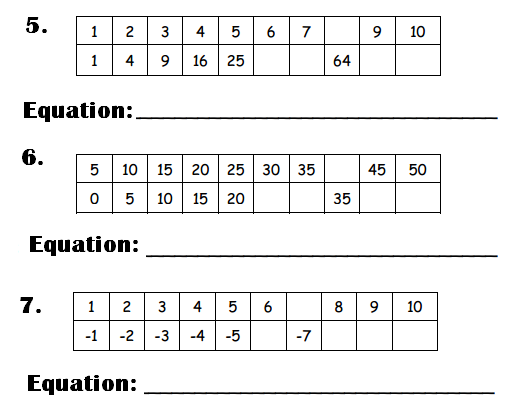 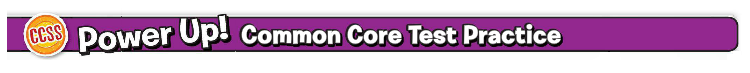 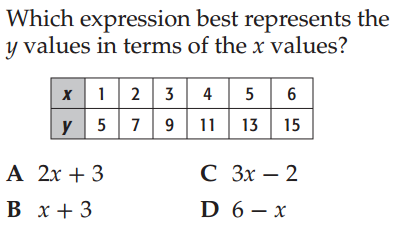 Question 1Question 2Question 3Question 4m =          b =m =         b =Equation of Line:Equation of Line:Equation of Line:Equation of Line: